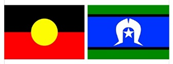 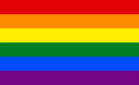 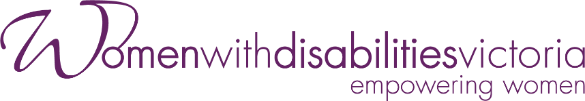 Enabling Women Leadership Program Application Form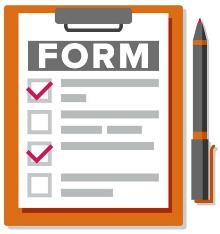 More information and help to apply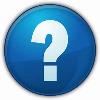 Do you want more information, or help to apply?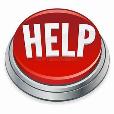 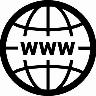 Go to WDV’s website.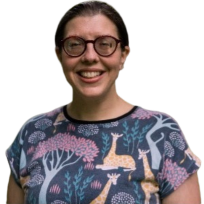 Or, you can contact Bridget Jolley at WDV.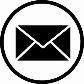 Email: bridget.jolley@wdv.org.au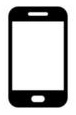 Phone: 03 9286 7813Introduction to the Enabling Women ProgramWomen with Disabilities Victoria (WDV) is an organisation run for and by women and non-binary people with all kinds of disabilities. 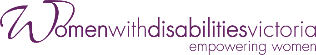 Our members are people of all ages, backgrounds and lifestyles. 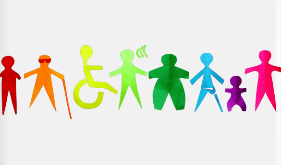 We are a proud LGBTIQA+ ally. We want to be a safe space and to include all women and non-binary people with disabilities.We focus on rights to safety and respect. 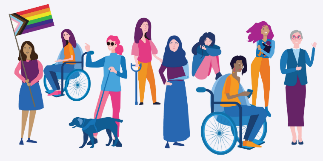 This includes being able to speak up for ourselves and being leaders.In The Enabling Women Leadership Program (also known as the Program) women and non-binary people with disability learn how to become stronger leaders. 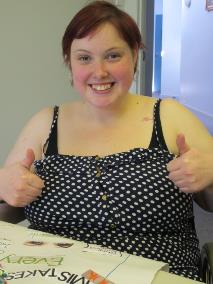 We do this in fun and meaningful ways.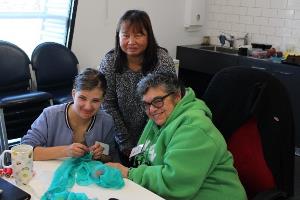 The Program will be hybrid. This means you can attend in person at the WDV Office in Melbourne CBD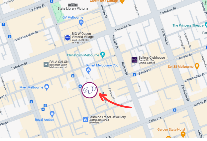 Or online via Zoom.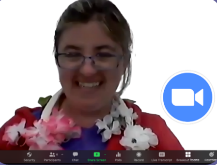 There will be 8 Program sessions. 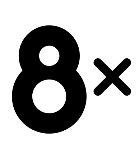 Program sessions will be on Wednesdays.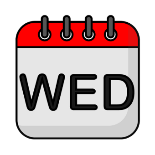 The Program will begin on April 24th.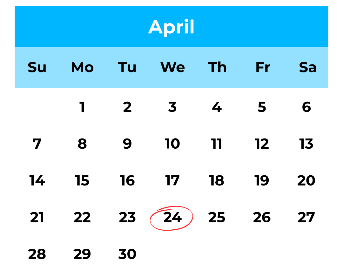 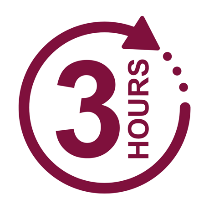 Each session will be 3 hours long. Sessions will include breaks.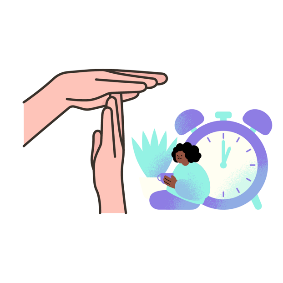 The Program will have up to 12 participants. 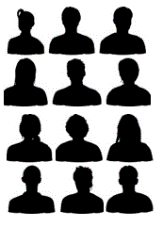 During the Program, participants will work with a mentor.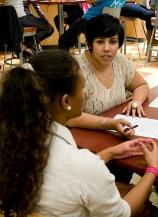 Mentors can support people achieve a goal.The Program will finish with a Graduation celebration.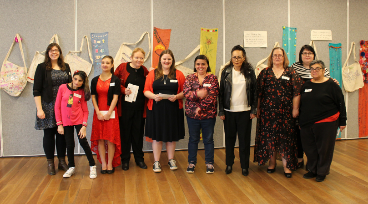 The Program is for: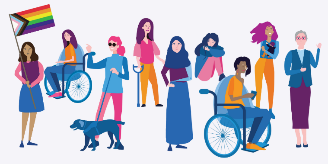 Women and non-binary people, 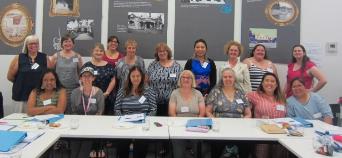 who live, work, study, volunteer or play in the state of Victoria, and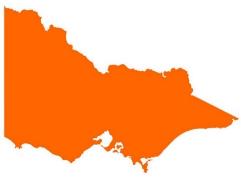 who identifies as someone 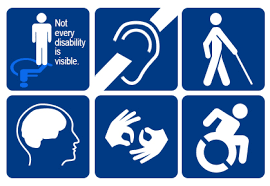 with disability (physical, sensory, intellectual, cognitive, etc.)who is Deaf / deaf / hard of hearingwho lives with chronic illness, and/or painwho is neurodiverse, e.g. autistic, and/orwho lives with mental health challenges.Completing the Application FormApplications close 11:59pm, Thursday April 11th  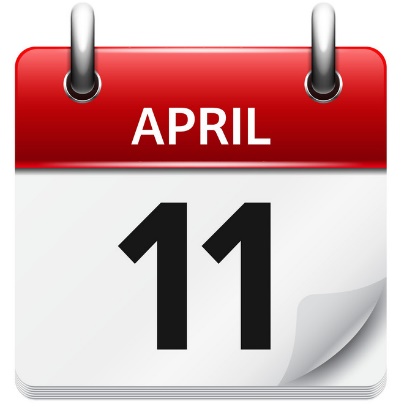 To take part in the Enabling  Women Leadership Program you will need to fill out this Application Form. 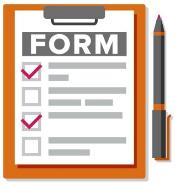 You can ask someone you trust to help complete and send the form.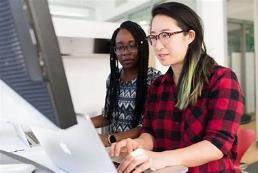 You can also contact Bridget Jolley at WDV for help.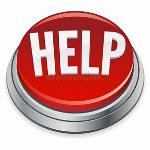 Email: bridget.jolley@wdv.org.au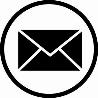 Phone: 03 9286 7813 You can fill out the form:on a computer,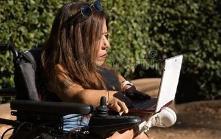 by hand,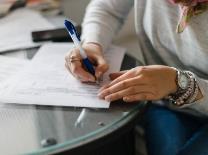 or record your answers in a video or audio recording.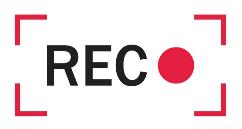 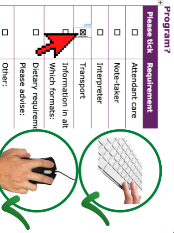 If you are using a computer to fill out the below form, click the mouse or use the spacebar key to select check boxes.Email bridget.jolley@wdv.org.au with the completed form, or let Bridget know you have made a recording.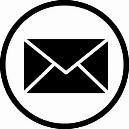 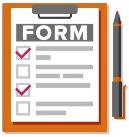 Application Form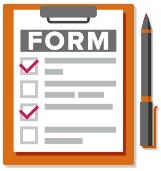 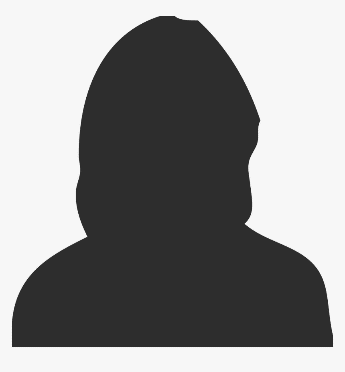 *Optional* = only answer if you want to  Your Details	Questions about youParticipation QuestionsAccess and SupportsAre there any access needs or supports that could help you to fully participate?If you may need one of these supports, please tick the box and provide more information.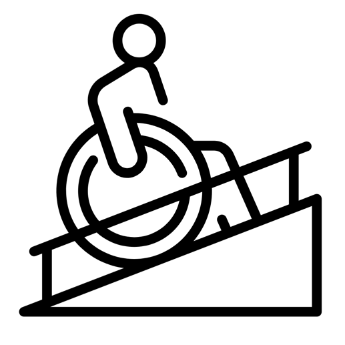 Email bridget.jolley@wdv.org.au with the completed formIf you made a recording, email or call Bridget to discuss how to send the recording.  Email: bridget.jolley@wdv.org.auPhone: 03 9286 7813 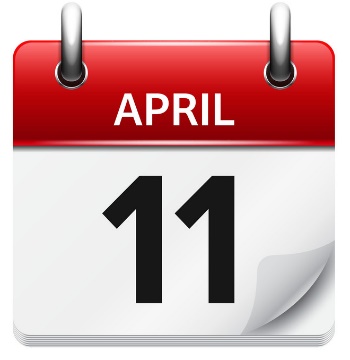 Applications close 11:59pm, Thursday April 11th  Information requiredYour responseFirst and last name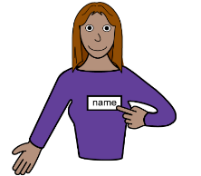 Pronouns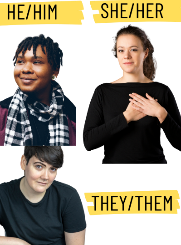 *Optional*Example: Would you like people to refer to you and say “she”, “they”, “he”, or something else. She/Her	 They/Them He/Him	 Prefer not to say Something else (Please tell us): Year of birth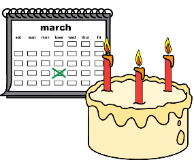 Street Address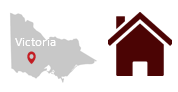 Suburb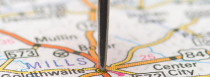 andPostcodeBest contact phone number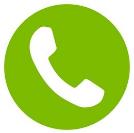 Email address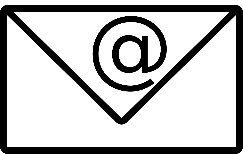 Do you speak a language other than English at home?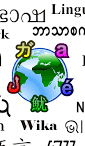  Yes – what language/s? NoDo you identify as Aboriginal and/or Torres 
Strait Islander? 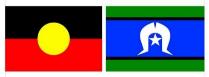 *Optional* Yes – Aboriginal Yes – Torres Strait Islander No Prefer not to sayInformation requiredYour responseWhat do you do for fun?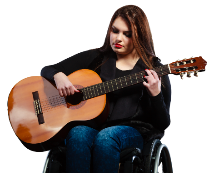 Why do you want to do this Program?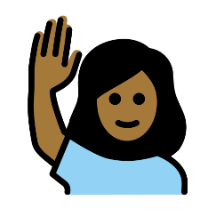  Has anything stopped you from doing activities and other things you want to?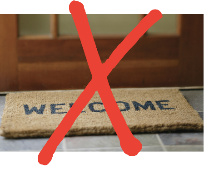 Particularly because of your gender, or disability? Yes  No Not sureIf yes, what sort of things? Did you get through the problem?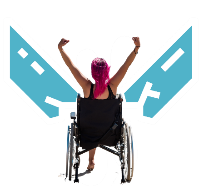 If yes, how? Yes  No Not sureIf yes, how?What connection do you have Victoria? E.g. live, study, work, etc.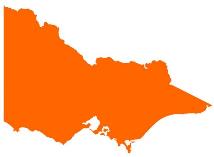 Examples: Live in Anglesea, study in Melbourne, grew up in Gippsland. Do you, or have you been part of any WDV programs or pojects? What were they?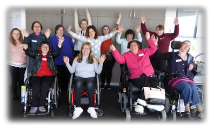 Examples: Hub, attended a training, a leadership program.What groups are you a part of now, or have been in the past? What do / did you do with these groups?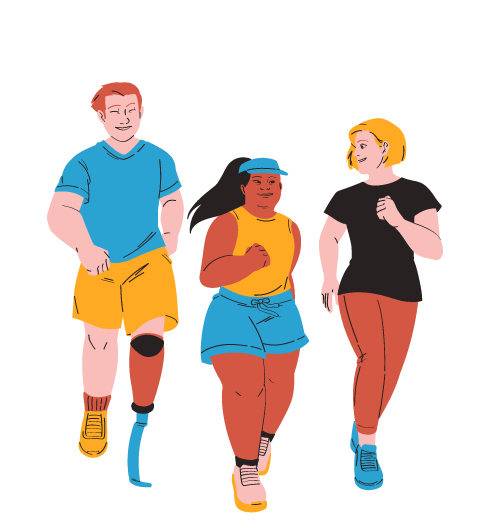 Examples: Peer group, sporting club, Church, community group.How did you hear about the Enabling  Women Program? 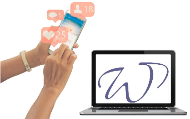 Information requiredYour responseWhat time or times are you available on Wednesdays?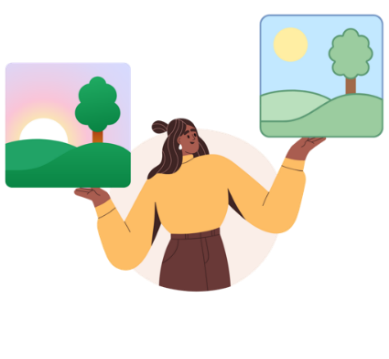  10am – 1pm 1pm – 4pmDo you want to participate in person or online?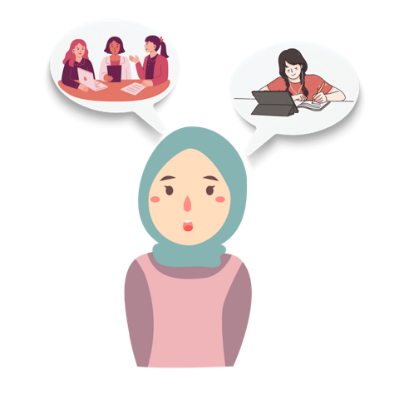  In person Online It depends / unsureDo you have a tablet or computer with internet at home?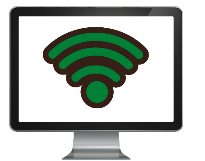  Yes – computer Yes – tablet NoDoes the internet work well?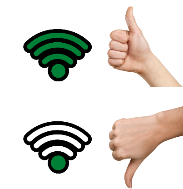  Yes  No Sometimes / Not sureIf you have a computer can you use these things with your computer?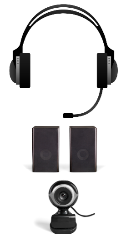  Microphone Headphones Speaker Webcam / cameraHave you done an online video meeting before?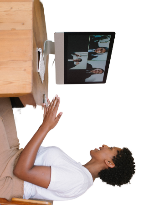  Yes - Zoom Yes – Other. What did you use?  NoWould you like any help to use Zoom?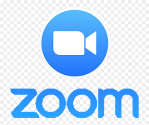 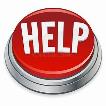  Yes – Please tell us in what ways? No Not sureDo you have a safe place at home to be alone and do the Program?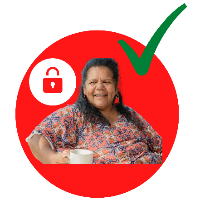  Yes  No Not sureDo you feel comfortable doing the Program at home?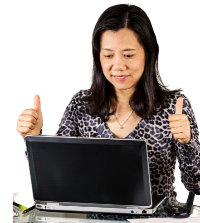  Yes  No Not sureAre you NOT available any Wednesdays in April, May or June?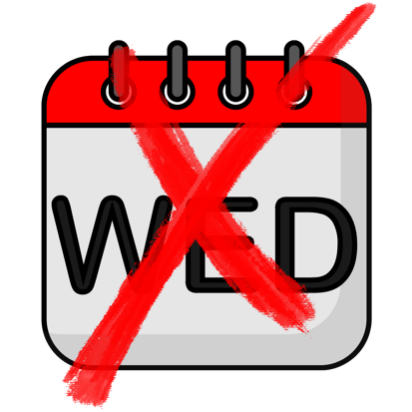 Information requiredYour responseAttendant care
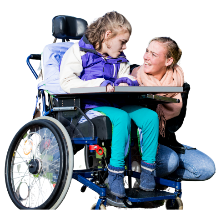 To help with eating, going to the bathroom, etc. Yes - Tell us more:Note-taker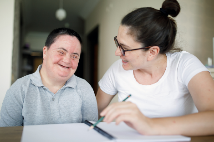 To help take notes of what’s said, your ideas, etc. Yes - Tell us more:Interpreter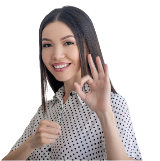  Yes - Tell us more:Wheelchair accessDog guide or service animal facilities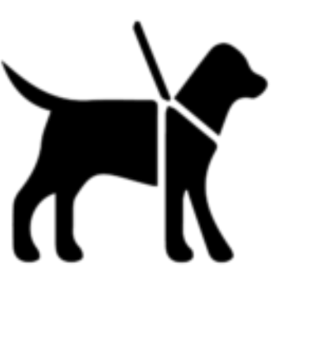 For if we ever meet in person. Yes - Tell us more:Transport / accessing the venue?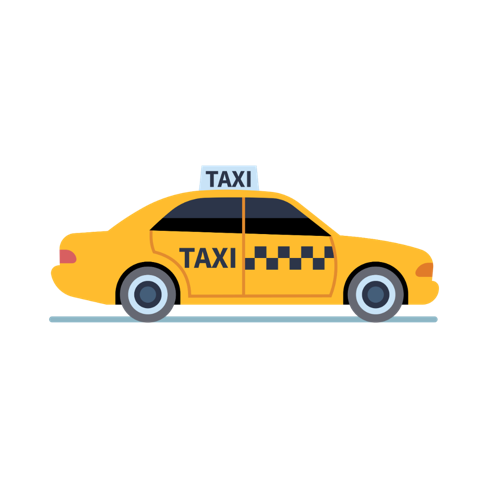  If yes, what requirements?Information in other ways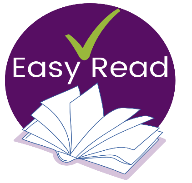 Examples: Examples: Easy English, braille, audio, etc. Yes - Tell us more:Dietary requirements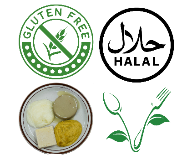 Examples: Vegan, Halal, or soft foods, etc. Yes - Tell us more:Other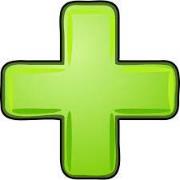 What else could help you to participate? Yes - Tell us more: